Олимпиада по основам бухгалтерского учета???????????????????????????????????Вопросы (25)В ХYI в. А. ди  Пиетро считал, что бухгалтер должен:быть умным;иметь хороший характер;иметь четкий почерк;иметь профессиональные знания;быть властолюбивым и честолюбивым;быть честным.Сохраняются ли эти требования к бухгалтеру в настоящее время?Известное  всему  Павлодару  предприятие «Геркулес» зарегистрировано как товарищество с ограниченной ответственностью. Директор ТОО не знает, может ли его предприятие самостоятельно устанавливать организационную форму бухгалтерского учета. Помогите директору.В бухгалтерском учете отражается только то, что можно оценить …Закончите фразу?Применялись ли веревки в качестве учетных регистров?Могут ли денежные купюры быть готовой продукцией?ЗАДАЧИ (30 баллов)Задача 1Какие из перечисленных статей относятся к активам, а какие - к пассивам данного предприятия?Авансы, полученные от покупателейЗданияИнструментУставный капиталНераспределенная прибыльПроизводственный инвентарьМатериалыТопливоЗадолженность работникам по оплате трудаЗатраты незавершенного производстваОтгруженные товарыДенежные средства в кассеЗадолженность покупателейДенежные средства на расчетном счете в банкеОвердрафтДенежные средства, выданные под отчетЗадолженность по расчетам с бюджетомЗадолженность поставщикамТранспортные средстваЗадача 2Один юный бухгалтер услышал по радио, что в городе завершается организация нового оригинального кафе на открытом воздухе. Называться оно будет «Пассажир» и столики в нем будут располагаться в самых настоящих автобусах, троллейбусах и трамваях. А бухгалтер теперь думает, к какому виду имущества отнести приобретенные трамваи, троллейбусы и автобусы и как правильно отразить их на счетах бухгалтерского учета.Требуется: помочь юному бухгалтеру.Задача  3Сегодня Филипп Иванович пытается разобраться в структуре активов и обязательств своей гостиницы «Разный отдых». Закончите приведенные ниже предложения, используя термины: основные средства, оборотные активы, долгосрочные и краткосрочные обязательства, уставный (собственный) капиталНеоплаченные счета за свежую клубнику относятся к……………………….. .Здание корпуса № 3, взятое в аренду сроком на 5 лет, относится к……………………….. .Предоплата за двухместный номер, забронированный на уикенд, относится к……………………….. .Газонокосилка, отданная в ремонт, относится к……………………….. .10 брикетов мороженого, предложенных для продажи в буфете первого этажа, относятся к…… . Начисленная заработная плата садовника Романа Ромашкина относятся к……………………….. .Денежные купюры, лежащие в сейфе, относятся к……………………….. . .Лабиринт (10баллов)Требуется найти правильный маршрут.  Каждая клетка - шаг содержит вопрос, на который следует дать ответ. Начав прохождение лабиринта с верхней клетки, нужно найти путь, который приведет к "выходу". Если суждение, вписанное в клетку, правильно, то продолжать путь нужно по стрелке с обозначением "да". Если суждение ошибочно, то нужно двигаться по стрелке с обозначением "нет".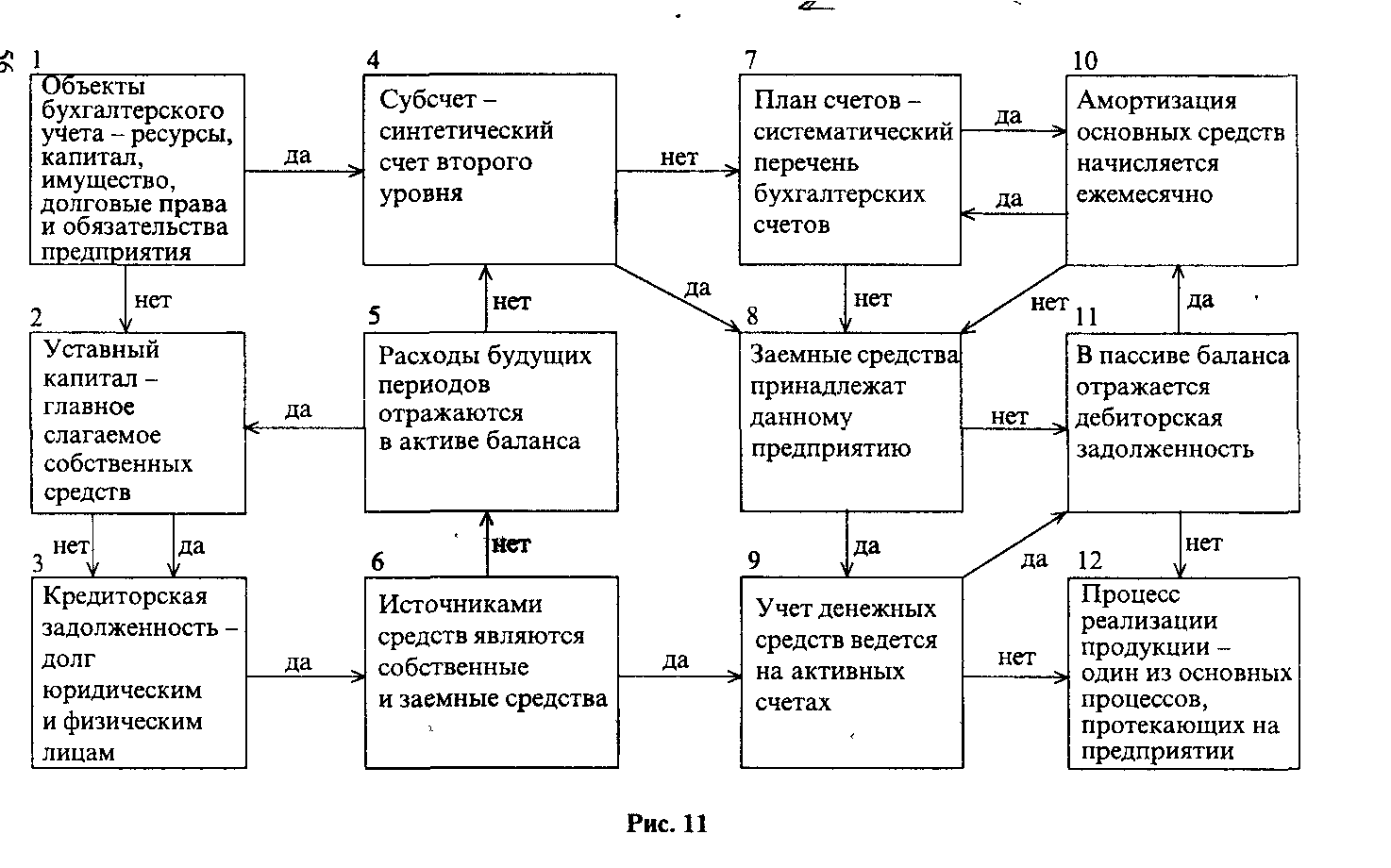 